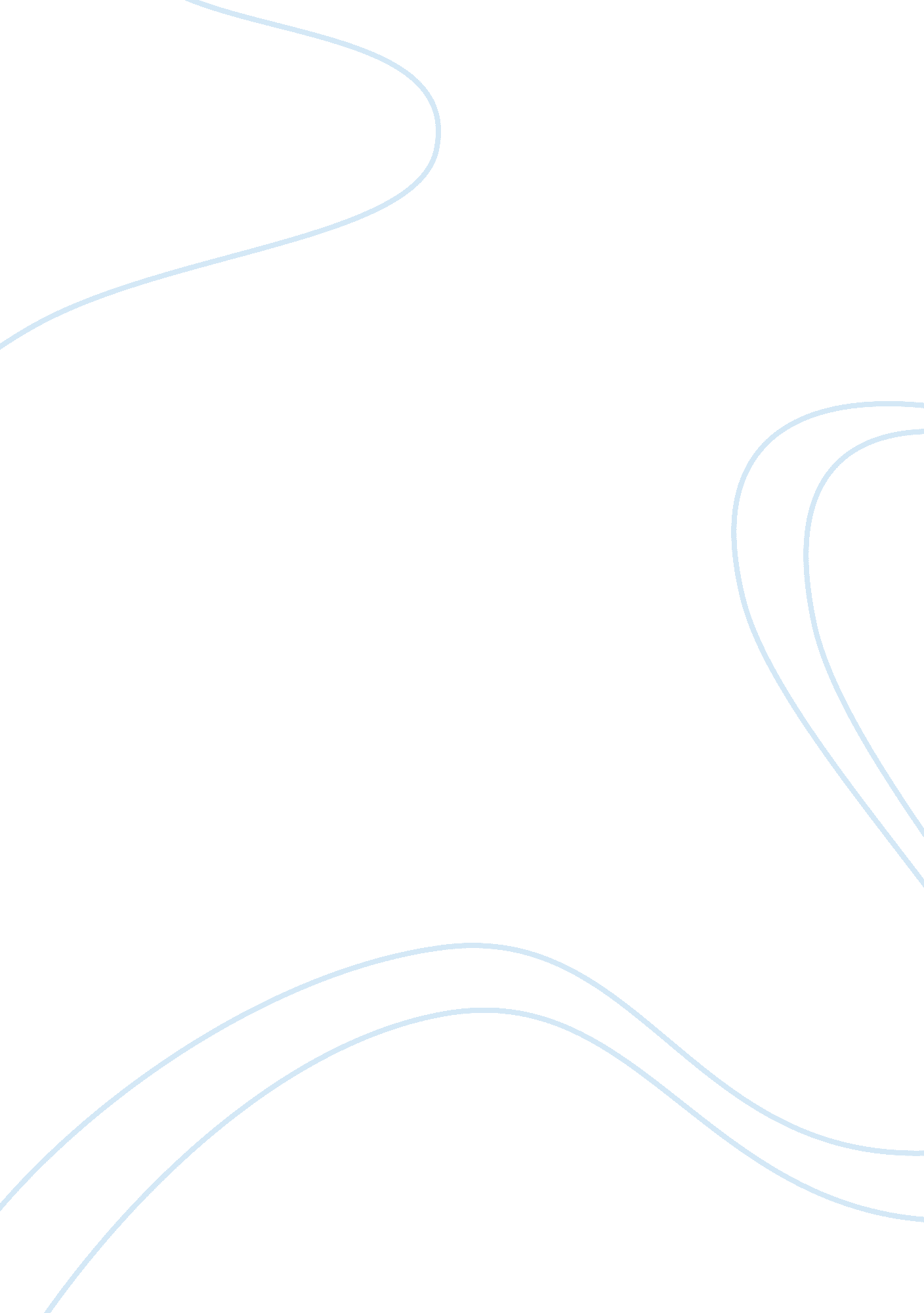 Make options you are always welcome toBusiness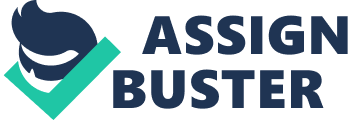 Make sure your decision to order an article online is right and timely because you’re going to use a high-quality article writing service from Coolessay. net! Our expert writers will customise an absolutely unique article of any type, on any topic and for any journal or website where you want to publish it. The clock is ticking, reminding you of the submission due date. We all know time is merciless. But you are contacting the time-tested and customer-approved article writing service team, who know their job. Entrust your case study, research and report to qualified specialists in the required field of science. Entrust your web article to experienced copywriters, who know how to organize the writing for effective and attractive delivery on the World Wide Web. Entrust the reason of your stress to the reputable company that has been providing professional article writing services for more than five years. And you will get an original, flawless article on the dot, at the price you’ll like. It’s fast, safe and simple. Why Choose Our Writing AssistanceBecause we’ve made it maximally all-inclusive and convenient for all customers. Your full satisfaction with the quality of the article writing service you use and the paper you order is very important to us. That’s why along with the standard set of options you are always welcome to give the writer your own requirements or preferences concerning the article you want to get. Only 100% Original Papers with Correct ReferencesA native English expert in the sphere you indicate in the Instructions will collect the necessary materials, cite them correctly, but introduce a given topic in a brand-new way, without copying thoughts or imitating styles of other great minds. Wide Range of Available Types of ArticlesYou simply need to specify the type of an academic or web article in the additional writing instructions. Most often our customers opt for original research, reviews, methodologies, case studies, as well as for opinion essays, how-tos, personality profiles and shorts. Wide Choice of Disciplines and TopicsJust select yours and we’ll find a certified expert, who will write exactly what you and your future readers want. The support manager and writer can also help you choose the exciting topic if you need one. Enjoy the flexibility of this high-quality article writing service. Additional Work on Illustrative Materials PossibleIf you’d like to insert a simple table or chart into the paper, notify us about that in the order form. The writer will receive your requirements and follow them precisely. As you can contact them directly, you always have a possibility to specify the details. Deep Knowledge of Article Writing FormatsDifferent types of articles feature different requirements for structure, vocabulary, style, etc. But they won’t make your head ache as long as you choose our service and delegate your writing to us. Additional Research into Requirements for PublishingGive us the name of a journal or website you’re going to submit your work to, and we will find out more about its requirements for articles. We can also write a summary and provide it to you for an additional payment (as for 1 standard page). Article Writing ServiceHow to Avail Our Cheap Article Writing ServiceWe want to make your order procedure simple, fast, and safe. If you’d like to order an article at Coolessay. net, there are two convenient ways to do it. In both cases we guarantee prompt delivery and met deadline! Availing Academic Article Writing ServiceYou can select the service “ Writing from Scratch” and “ Other” in the “ Type of paper needed”. Provide the writing instructions (you should mention that you need an article) and specify the subtleties of the paper. We’ll assign your order to a holder of Master degree or Ph. D. in the discipline you indicate. Availing Web Article Writing ServiceYou can select the service “ Business Writing” and its option “ Content Writing”. Then you should specify the details in the special field. Such order will be given to a holder of advanced degree who is experienced in web content writing and SEO requirements for texts. Ironclad Guarantee of Your PrivacyWe want to provide each customer with the best article writing service. We care about both the quality and uniqueness of the articles we produce, as well as about the safety of customers’ personal information and the data we receive from them. When you make an order for a high-quality article writing service on this website, no third parties can access any information about it or about you. The article tailored for you can never be resold to another customer. Our company is liable for protecting privacy and consumer rights of the users of this website unless their actions violate the terms of service. You learn more about them on Terms and Conditions page.  Need an Instant Consultation?  Use the online chat service or call us right now. In a few seconds the support manager will answer your questions about our professional article writing services and help you proceed with an order. Also, you can try the custom inquiry service at no charge and find out if we can find an expert or materials to write an article for you without placing an order. But we assure you we will deal with it. Choose a quality article writing service with our reliable team. Because you want to succeed. And we have everything to fulfil this wish on time. 